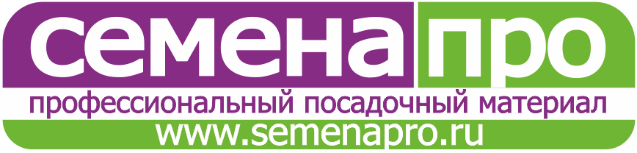 УСЛОВИЯ РАБОТЫ И СИСТЕМА СКИДОК 2022-2023Данный прайс-лист действует с 01.09.2022 по 31.08.2023.В прайс-листе 2022-2023 цены указаны в рублях. В условиях текущей нестабильной политической и экономической ситуации возможны изменения цен в течение сезона. Актуальный прайслист всегда доступен на сайте www.semenapro.ruЦена указана за базовую единицу, тысяча штук или 1 грамм. При заказе меньшего количества стоимость автоматически изменяется с применением повышающего коэффициента.Уважаемые клиенты! Обращаем Ваше внимание, что для мелких семян, вес 1000 которых менее 0,1 грамма, минимальная фасовка – 1000 семян. Система скидок:100 000 рублей – 1%200 000 рублей – 2%300 000 рублей – 3%500 000 рублей – 5%1 000 000 рублей – 10% - максимальная скидка.